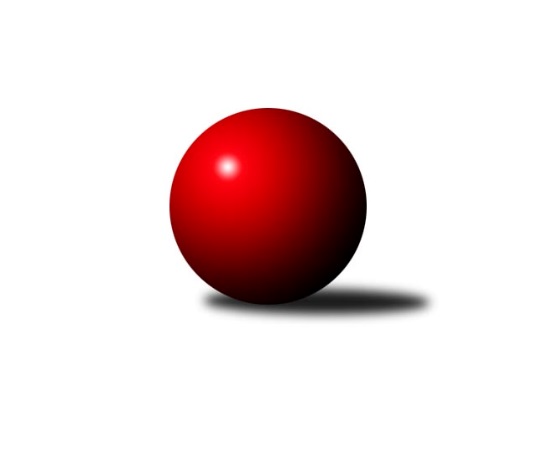 Č.5Ročník 2017/2018	21.10.2017Nejlepšího výkonu v tomto kole: 3297 dosáhlo družstvo: SK Škoda VS Plzeň 3.KLM A 2017/2018Výsledky 5. kolaSouhrnný přehled výsledků:KK Konstruktiva Praha 	- TJ Lokomotiva Ústí n. L.	6:2	3253:3206	14.0:10.0	21.10.TJ VTŽ Chomutov	- SKK Podbořany 	7:1	3137:2949	16.0:8.0	21.10.TJ Lomnice	- TJ Dobřany B	6:2	3055:2978	12.0:12.0	21.10.TJ Blatná	- TJ Kovohutě Příbram 	2.5:5.5	3176:3231	9.0:15.0	21.10.TJ Elektrárny Kadaň	- TJ Teplice Letná	1:7	3131:3212	7.5:16.5	21.10.SK Škoda VS Plzeň 	- Kuželky Aš	7:1	3297:3167	15.5:8.5	21.10.Tabulka družstev:	1.	TJ Kovohutě Příbram	5	4	0	1	27.5 : 12.5 	74.5 : 45.5 	 3168	8	2.	TJ VTŽ Chomutov	5	3	1	1	23.0 : 17.0 	66.0 : 54.0 	 3259	7	3.	TJ Teplice Letná	5	3	0	2	24.0 : 16.0 	65.0 : 55.0 	 3208	6	4.	Kuželky Aš	5	2	2	1	23.0 : 17.0 	71.5 : 48.5 	 3206	6	5.	TJ Dobřany B	5	3	0	2	21.0 : 19.0 	65.5 : 54.5 	 3233	6	6.	KK Konstruktiva Praha	5	2	1	2	20.0 : 20.0 	58.5 : 61.5 	 3144	5	7.	TJ Blatná	5	2	0	3	18.5 : 21.5 	53.5 : 66.5 	 3142	4	8.	TJ Elektrárny Kadaň	5	1	2	2	18.0 : 22.0 	57.5 : 62.5 	 3227	4	9.	TJ Lomnice	5	2	0	3	18.0 : 22.0 	52.0 : 68.0 	 3128	4	10.	SK Škoda VS Plzeň	5	2	0	3	16.0 : 24.0 	53.0 : 67.0 	 3172	4	11.	TJ Lokomotiva Ústí n. L.	5	2	0	3	16.0 : 24.0 	48.5 : 71.5 	 3198	4	12.	SKK Podbořany	5	1	0	4	15.0 : 25.0 	54.5 : 65.5 	 3178	2Podrobné výsledky kola:	 KK Konstruktiva Praha 	3253	6:2	3206	TJ Lokomotiva Ústí n. L.	Pavel Vymazal	148 	 142 	 145 	133	568 	 3:1 	 514 	 126	119 	 130	139	Miroslav Wedlich	Pavel Kohlíček	115 	 137 	 138 	140	530 	 3:1 	 530 	 140	135 	 121	134	Martin Zahálka st.	Jaroslav Pleticha st.	137 	 141 	 151 	123	552 	 2:2 	 555 	 152	120 	 137	146	Radek Jalovecký	Pavel Plachý	135 	 127 	 116 	126	504 	 3:1 	 487 	 120	117 	 130	120	Jiří Šípek	Jaroslav ml. Pleticha ml.	131 	 142 	 143 	137	553 	 1:3 	 596 	 151	146 	 131	168	Tomáš Vrána	Jaroslav Borkovec	119 	 137 	 162 	128	546 	 2:2 	 524 	 130	128 	 119	147	Milan Grejtovskýrozhodčí: Nejlepší výkon utkání: 596 - Tomáš Vrána	 TJ VTŽ Chomutov	3137	7:1	2949	SKK Podbořany 	Zbyněk Vytiska	124 	 136 	 132 	122	514 	 2:2 	 509 	 148	117 	 114	130	Pavel Stupka	Stanislav ml. Šmíd ml.	130 	 136 	 128 	149	543 	 4:0 	 453 	 110	125 	 113	105	Kamil Srkal	Přemysl Vytiska	117 	 137 	 119 	120	493 	 2:2 	 504 	 125	124 	 138	117	Vladislav Krusman	Ondřej Šmíd	132 	 128 	 134 	121	515 	 3:1 	 477 	 107	123 	 116	131	Jiří Gramskopf	Stanislav Rada	130 	 122 	 124 	134	510 	 3:1 	 467 	 124	105 	 126	112	Petr Richtarech	Luboš Havel	163 	 133 	 129 	137	562 	 2:2 	 539 	 131	133 	 138	137	Vladimír Šánarozhodčí: Nejlepší výkon utkání: 562 - Luboš Havel	 TJ Lomnice	3055	6:2	2978	TJ Dobřany B	Josef Veverka	111 	 122 	 126 	120	479 	 2:2 	 475 	 121	116 	 103	135	Milan Vrabec	Miroslav Bubla	160 	 109 	 131 	118	518 	 2:2 	 491 	 118	127 	 133	113	Roman Lipchavský	Jiří Guba	126 	 117 	 127 	124	494 	 2.5:1.5 	 461 	 118	117 	 130	96	Dominik Novotný	Hubert Guba	121 	 130 	 127 	130	508 	 1.5:2.5 	 533 	 121	140 	 144	128	Jan Koubský	Bohumil Maněna	122 	 130 	 134 	128	514 	 1:3 	 539 	 138	123 	 146	132	Michal Šneberger	Štěpán Diosegi	136 	 115 	 164 	127	542 	 3:1 	 479 	 105	128 	 121	125	Roman Pivoňkarozhodčí: Nejlepší výkon utkání: 542 - Štěpán Diosegi	 TJ Blatná	3176	2.5:5.5	3231	TJ Kovohutě Příbram 	Dan Lexa	127 	 117 	 125 	118	487 	 0:4 	 560 	 143	143 	 136	138	David Hošek	Lukáš Pavel	117 	 113 	 159 	147	536 	 2:2 	 543 	 150	126 	 142	125	Luboš Řezáč	Stanislav Kníže	135 	 128 	 117 	117	497 	 2:2 	 495 	 119	117 	 123	136	Tomáš Číž *1	Jiří Vokurka	145 	 146 	 134 	126	551 	 2:2 	 551 	 140	127 	 141	143	Jaroslav Roj	Evžen Cígl	140 	 133 	 174 	137	584 	 2:2 	 553 	 125	146 	 131	151	Josef Hůda	Jan Kobliha	124 	 132 	 126 	139	521 	 1:3 	 529 	 144	145 	 137	103	Oldřich Hendl rozhodčí: střídání: *1 od 36. hodu Zdeněk LukášNejlepší výkon utkání: 584 - Evžen Cígl	 TJ Elektrárny Kadaň	3131	1:7	3212	TJ Teplice Letná	Daniel Lukáš	132 	 116 	 122 	158	528 	 1:3 	 519 	 137	126 	 140	116	David Bouša	Jan Hák	124 	 120 	 125 	125	494 	 1:3 	 517 	 123	136 	 129	129	Josef Jiřínský	Michal Hrdina	134 	 138 	 125 	133	530 	 1.5:2.5 	 579 	 156	138 	 155	130	Jan Hybš	Jaroslav Lefner	126 	 109 	 154 	109	498 	 1:3 	 548 	 143	121 	 146	138	Alexandr Trpišovský	Marcel Lukáš	135 	 119 	 138 	130	522 	 0:4 	 552 	 140	139 	 140	133	Jan Filip	Karel Bučko	149 	 137 	 141 	132	559 	 3:1 	 497 	 125	122 	 113	137	Lukáš Hanzlíkrozhodčí: Nejlepší výkon utkání: 579 - Jan Hybš	 SK Škoda VS Plzeň 	3297	7:1	3167	Kuželky Aš	Ladislav st. Filek	121 	 148 	 142 	133	544 	 2:2 	 571 	 156	127 	 140	148	Martin Vrbata	Milan Findejs	139 	 129 	 150 	131	549 	 3:1 	 525 	 125	120 	 132	148	Jaroslav ml. Bulant *1	Jakub Solfronk	126 	 132 	 133 	165	556 	 2:2 	 547 	 160	119 	 138	130	Václav Pilař	Ladislav Filek	122 	 131 	 133 	157	543 	 2:2 	 515 	 151	143 	 121	100	Jaroslav Solín	Petr Sachunský	153 	 157 	 123 	118	551 	 3:1 	 505 	 125	131 	 118	131	Martin Hurta	Milan Vicher	141 	 131 	 162 	120	554 	 3.5:0.5 	 504 	 141	125 	 133	105	Tomáš Viczmandirozhodčí: střídání: *1 od 61. hodu Jaroslav BulantNejlepší výkon utkání: 571 - Martin VrbataPořadí jednotlivců:	jméno hráče	družstvo	celkem	plné	dorážka	chyby	poměr kuž.	Maximum	1.	Tomáš Vrána 	TJ Lokomotiva Ústí n. L.	574.50	381.5	193.0	2.4	4/4	(600)	2.	Vladimír Šána 	SKK Podbořany 	573.13	379.5	193.6	3.4	4/4	(624)	3.	Pavel Vymazal 	KK Konstruktiva Praha 	567.89	367.9	200.0	3.0	3/3	(584)	4.	Michal Šneberger 	TJ Dobřany B	566.50	385.9	180.6	6.1	4/4	(604)	5.	Jan Koubský 	TJ Dobřany B	566.38	374.5	191.9	6.5	4/4	(599)	6.	Stanislav ml. Šmíd  ml.	TJ VTŽ Chomutov	565.88	372.1	193.8	2.8	2/2	(590)	7.	Alexandr Trpišovský 	TJ Teplice Letná	558.00	366.4	191.6	3.3	4/4	(591)	8.	Martin Vrbata 	Kuželky Aš	557.13	362.1	195.0	2.0	4/4	(586)	9.	Jaroslav Bulant 	Kuželky Aš	553.17	367.0	186.2	2.5	3/4	(585)	10.	Jaroslav Roj 	TJ Kovohutě Příbram 	553.17	371.3	181.8	1.7	3/4	(570)	11.	Stanislav Rada 	TJ VTŽ Chomutov	552.38	374.1	178.3	4.0	2/2	(574)	12.	David Hošek 	TJ Kovohutě Příbram 	552.00	373.8	178.3	2.3	4/4	(560)	13.	Karel Bučko 	TJ Elektrárny Kadaň	551.56	375.6	176.0	3.1	3/3	(574)	14.	Michal Hrdina 	TJ Elektrárny Kadaň	551.33	366.8	184.5	4.3	3/3	(577)	15.	Luboš Havel 	TJ VTŽ Chomutov	551.25	377.9	173.4	2.6	2/2	(574)	16.	Přemysl Vytiska 	TJ VTŽ Chomutov	549.38	378.1	171.3	7.9	2/2	(584)	17.	Štěpán Diosegi 	TJ Lomnice	548.89	366.9	182.0	5.3	3/3	(559)	18.	Jan Kobliha 	TJ Blatná	547.17	351.7	195.5	4.7	2/3	(565)	19.	Jaroslav ml. Bulant 	Kuželky Aš	545.83	363.0	182.8	6.0	3/4	(573)	20.	Jan Hák 	TJ Elektrárny Kadaň	544.78	366.2	178.6	5.4	3/3	(597)	21.	Petr Svoboda 	SK Škoda VS Plzeň 	543.00	367.0	176.0	6.2	3/3	(556)	22.	Evžen Cígl 	TJ Blatná	541.83	361.7	180.2	3.8	3/3	(584)	23.	Pavel Říhánek 	SK Škoda VS Plzeň 	541.83	364.0	177.8	5.2	3/3	(559)	24.	Josef Hůda 	TJ Kovohutě Příbram 	541.33	362.8	178.5	3.7	3/4	(553)	25.	Jaroslav Wágner 	SKK Podbořany 	540.00	367.2	172.8	6.8	3/4	(562)	26.	Roman Pivoňka 	TJ Dobřany B	539.75	370.0	169.8	6.0	4/4	(570)	27.	Milan Grejtovský 	TJ Lokomotiva Ústí n. L.	538.50	349.3	189.3	3.4	4/4	(607)	28.	Jan Hybš 	TJ Teplice Letná	538.25	355.6	182.6	3.3	4/4	(579)	29.	Martin Hurta 	Kuželky Aš	536.88	360.9	176.0	5.3	4/4	(562)	30.	Jiří Vokurka 	TJ Blatná	536.78	363.0	173.8	5.1	3/3	(552)	31.	Radek Jalovecký 	TJ Lokomotiva Ústí n. L.	536.75	355.6	181.1	5.1	4/4	(649)	32.	David Bouša 	TJ Teplice Letná	536.75	359.3	177.5	6.8	4/4	(564)	33.	Tomáš Číž 	TJ Kovohutě Příbram 	536.67	359.0	177.7	8.2	3/4	(572)	34.	Pavel Stupka 	SKK Podbořany 	536.63	354.4	182.3	7.6	4/4	(590)	35.	Milan Findejs 	SK Škoda VS Plzeň 	535.17	361.8	173.3	5.0	2/3	(559)	36.	Lukáš Hanzlík 	TJ Teplice Letná	534.38	359.0	175.4	4.6	4/4	(574)	37.	Marcel Lukáš 	TJ Elektrárny Kadaň	533.33	362.8	170.6	3.7	3/3	(602)	38.	Petr Richtarech 	SKK Podbořany 	533.13	359.6	173.5	5.6	4/4	(584)	39.	Ondřej Šmíd 	TJ VTŽ Chomutov	532.88	367.3	165.6	8.9	2/2	(543)	40.	Jaroslav Lefner 	TJ Elektrárny Kadaň	531.78	347.2	184.6	6.2	3/3	(580)	41.	Jiří Guba 	TJ Lomnice	530.78	357.3	173.4	6.9	3/3	(548)	42.	Daniel Lukáš 	TJ Elektrárny Kadaň	530.67	363.2	167.5	5.2	2/3	(562)	43.	Luboš Řezáč 	TJ Kovohutě Příbram 	530.67	361.0	169.7	4.7	3/4	(543)	44.	Oldřich Hendl  	TJ Kovohutě Příbram 	530.38	357.1	173.3	4.8	4/4	(546)	45.	Milan Vicher 	SK Škoda VS Plzeň 	528.25	343.3	185.0	4.8	2/3	(554)	46.	Dominik Novotný 	TJ Dobřany B	526.38	366.3	160.1	9.0	4/4	(603)	47.	Miroslav Bubla 	TJ Lomnice	525.44	351.0	174.4	5.4	3/3	(567)	48.	Petr Sachunský 	SK Škoda VS Plzeň 	525.33	371.3	154.0	5.7	3/3	(551)	49.	Jan Filip 	TJ Teplice Letná	524.75	357.4	167.4	6.9	4/4	(552)	50.	Milan Vrabec 	TJ Dobřany B	524.50	352.3	172.3	7.3	4/4	(562)	51.	Pavel Plachý 	KK Konstruktiva Praha 	523.56	348.2	175.3	6.8	3/3	(539)	52.	Jiří Vaňata 	TJ Blatná	522.67	353.5	169.2	5.8	3/3	(543)	53.	Pavel Kohlíček 	KK Konstruktiva Praha 	521.33	358.9	162.4	8.9	3/3	(548)	54.	Jakub Solfronk 	SK Škoda VS Plzeň 	519.83	355.5	164.3	7.0	3/3	(556)	55.	Dan Lexa 	TJ Blatná	518.33	356.9	161.4	9.3	3/3	(541)	56.	Vladislav Krusman 	SKK Podbořany 	518.00	354.3	163.8	8.3	4/4	(553)	57.	Tibor Machala 	KK Konstruktiva Praha 	515.33	340.0	175.3	7.0	3/3	(551)	58.	Josef Veverka 	TJ Lomnice	513.67	351.6	162.1	4.8	3/3	(541)	59.	Stanislav Kníže 	TJ Blatná	512.56	356.4	156.1	5.4	3/3	(548)	60.	Miroslav Wedlich 	TJ Lokomotiva Ústí n. L.	512.00	353.6	158.4	6.4	4/4	(585)	61.	Tomáš Viczmandi 	Kuželky Aš	510.00	359.0	151.0	9.0	4/4	(524)	62.	Roman Lipchavský 	TJ Dobřany B	509.88	360.8	149.1	8.5	4/4	(586)	63.	Jaroslav Borkovec 	KK Konstruktiva Praha 	508.89	350.8	158.1	6.9	3/3	(546)	64.	Zbyněk Vytiska 	TJ VTŽ Chomutov	507.63	349.3	158.4	7.1	2/2	(534)	65.	Jaroslav Pleticha  st.	KK Konstruktiva Praha 	502.89	344.9	158.0	9.1	3/3	(552)	66.	Hubert Guba 	TJ Lomnice	502.56	358.7	143.9	7.7	3/3	(524)	67.	Jiří Šípek 	TJ Lokomotiva Ústí n. L.	499.00	339.9	159.1	6.8	4/4	(560)	68.	Bohumil Maněna 	TJ Lomnice	498.83	342.3	156.5	8.0	2/3	(534)	69.	Lukáš Jaroš 	SK Škoda VS Plzeň 	487.00	333.0	154.0	10.5	2/3	(492)	70.	Vít Kobliha 	TJ Blatná	483.50	336.5	147.0	14.5	2/3	(514)		Josef st. Fišer 	TJ Dobřany B	570.00	379.0	191.0	4.0	1/4	(570)		Ladislav Filek 	SK Škoda VS Plzeň 	569.50	373.5	196.0	6.5	1/3	(596)		Martin Zahálka  st.	TJ Lokomotiva Ústí n. L.	554.00	365.0	189.0	7.0	2/4	(593)		Jaroslav ml. Pleticha  ml.	KK Konstruktiva Praha 	553.00	354.0	199.0	8.0	1/3	(553)		Martin Vít 	SK Škoda VS Plzeň 	546.00	345.0	201.0	3.0	1/3	(546)		Eugen Škurla 	TJ Lokomotiva Ústí n. L.	544.00	366.0	178.0	16.0	1/4	(544)		Václav Pilař 	Kuželky Aš	539.00	369.0	170.0	4.5	2/4	(547)		Lukáš Pavel 	TJ Blatná	536.00	359.0	177.0	4.0	1/3	(536)		Luděk Gühl 	TJ Teplice Letná	524.00	364.5	159.5	6.0	2/4	(555)		Josef Jiřínský 	TJ Teplice Letná	524.00	364.5	159.5	8.0	2/4	(531)		Josef Krotký 	TJ Lomnice	523.00	357.0	166.0	2.0	1/3	(523)		Milan Bek 	TJ Dobřany B	522.00	366.0	156.0	14.0	1/4	(522)		Ota Maršát  st.	Kuželky Aš	517.00	361.0	156.0	4.5	2/4	(520)		Jaroslav Solín 	Kuželky Aš	515.00	348.0	167.0	9.0	1/4	(515)		Ladislav st. Filek 	SK Škoda VS Plzeň 	511.67	346.7	165.0	8.0	1/3	(544)		Jiří Gramskopf 	SKK Podbořany 	511.00	351.5	159.5	11.5	2/4	(545)		Tomáš Čecháček 	TJ Teplice Letná	507.00	359.0	148.0	12.0	1/4	(507)		Josef Málek 	TJ Lokomotiva Ústí n. L.	496.00	335.0	161.0	4.0	1/4	(496)		Martin Čistý 	TJ Kovohutě Příbram 	494.75	335.0	159.8	6.0	2/4	(534)		Václav Šefl 	TJ Kovohutě Příbram 	459.00	338.0	121.0	20.0	1/4	(459)		Kamil Srkal 	SKK Podbořany 	453.00	324.0	129.0	12.0	1/4	(453)Sportovně technické informace:Starty náhradníků:registrační číslo	jméno a příjmení 	datum startu 	družstvo	číslo startu4270	Radek Jalovecký	21.10.2017	TJ Lokomotiva Ústí n. L.	5x10587	Milan Vrabec	21.10.2017	TJ Dobřany B	4x20186	Roman Lipchavský	21.10.2017	TJ Dobřany B	5x5196	Roman Pivoňka	21.10.2017	TJ Dobřany B	4x16241	Jan Koubský	21.10.2017	TJ Dobřany B	5x22225	Dominik Novotný	21.10.2017	TJ Dobřany B	5x19625	Jan Kobliha	21.10.2017	TJ Blatná	4x10877	Jaroslav Pleticha ml.	21.10.2017	KK Konstruktiva Praha 	6x22198	Michal Šneberger	21.10.2017	TJ Dobřany B	5x
Hráči dopsaní na soupisku:registrační číslo	jméno a příjmení 	datum startu 	družstvo	Program dalšího kola:6. kolo28.10.2017	so	10:00	TJ Kovohutě Příbram  - TJ Elektrárny Kadaň	28.10.2017	so	10:00	TJ Dobřany B - TJ Blatná	28.10.2017	so	10:00	SKK Podbořany  - TJ Lomnice	28.10.2017	so	12:30	Kuželky Aš - KK Konstruktiva Praha 	28.10.2017	so	12:30	TJ Teplice Letná - SK Škoda VS Plzeň 	28.10.2017	so	14:00	TJ Lokomotiva Ústí n. L. - TJ VTŽ Chomutov	Nejlepší šestka kola - absolutněNejlepší šestka kola - absolutněNejlepší šestka kola - absolutněNejlepší šestka kola - absolutněNejlepší šestka kola - dle průměru kuželenNejlepší šestka kola - dle průměru kuželenNejlepší šestka kola - dle průměru kuželenNejlepší šestka kola - dle průměru kuželenNejlepší šestka kola - dle průměru kuželenPočetJménoNázev týmuVýkonPočetJménoNázev týmuPrůměr (%)Výkon2xTomáš VránaÚstí n/L.5962xTomáš VránaÚstí n/L.112.815961xEvžen CíglBlatná5841xEvžen CíglBlatná110.085841xJan HybšTeplice5791xJan HybšTeplice108.275791xMartin VrbataAš5711xLuboš HavelChomutov107.955622xPavel VymazalKonstruktiva 5682xPavel VymazalKonstruktiva 107.515681xLuboš HavelChomutov5622xMartin VrbataAš106.59571